DOMÁCÍ ZVÍŘATAAutor:  Mgr. Blanka DenemarkováDatum: duben 2013Ročník: prvníVzdělávací oblast: Člověk a jeho světAnotace: žák čte text s porozuměním, vybírá a hodnotí podstatné informace a využívá je v odpovědích.Klíčová slova: domácí zvířata, mláďata, Autorem materiálu a všech jeho částí, není - li uvedeno jinak, je Mgr. Blanka Denemarková.Tvorba materiálu je financována z ESF a státního rozpočtu ČR.Literatura: JOHNOVÁ, Jana, Věra KUCHTOVÁ a Mária VÁGOVÁ. Můj svět a pohádka. Vyd. 1. Ilustrace Ivan Antoš. Liberec: Dialog, 2007, 47 s. ISBN 978-808-6761-572.Použité zdroje:Obrázky a jejich úprava: Galerie SMART Notebook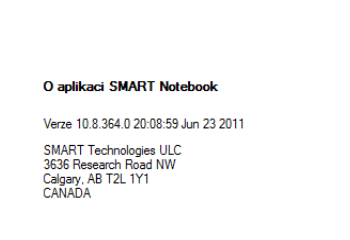 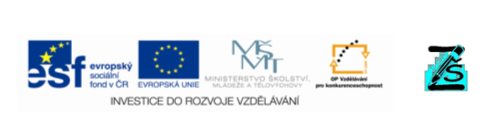 DOMÁCÍ ZVÍŘATANa venkově se často chovají domácí zvířata. Na dvorku kdákají slepice s kuřaty, husy a kachny. U boudy štěká pes a štěňata, na okně mňouká kočka s koťaty. Ve chlívku jsou vepři a kozy s kůzlaty. V ohradě bečí ovečky s jehňaty, na louce se pasou krávy a koně s hříbaty.Všechna zvířata jsou pro člověka užitečná. Kravičky a kozy dávají mléko, vepře chováme pro maso, ovečky zase pro vlnu. Slepičky snášejí vajíčka.__________________________________________________________________________1. Kde se nejčastěji chovají domácí zvířata?a) na statku		b) v divadle		c) na letišti2. Napiš názvy domácích zvířat._____________________	_______________________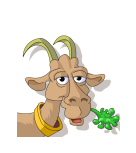 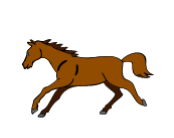 ____________________  ____________________________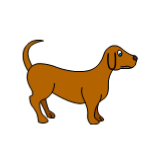 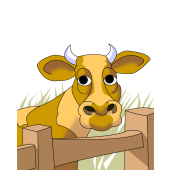 3. Vymaluj stejnou pastelkou názvy zvířat a jejich mláďat.4. Napiš do sloupců zvířata, která mají srst nebo peří.SRST					PEŘÍ___________			_______________________			____________5. Odpověz na otázky.Kdo dává mléko?	_______________________________________________Kdo snáší vajíčka? _________________________________________________Kdo nám dává vlnu? ________________________________________________Koho chováme pro maso? ___________________________________________krávakuřehusahříběpestelekůňštěněslepicejehněovcehouse